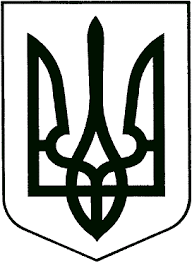 ЗВЯГЕЛЬСЬКА МІСЬКА РАДАРІШЕННЯтридцята друга сесія                                                               восьмого скликання________________			                                     № ______________      Керуючись статтею 25, підпунктом 22 частини першої статті 26, Закону України «Про місцеве самоврядування в Україні»,  Законом України «Основи законодавства України про охорону здоров’я», статтями 89, 90 Бюджетного кодексу України, з метою запровадження заходів з додаткового стимулювання медичних працівників, міська рада ВИРІШИЛА:Внести зміни до «Програми місцевих стимулів для працівників закладів охорони здоров’я Новоград-Волинської міської територіальної громади на 2021-2025 роки» а саме: 1.1. В тексті Програми слова «комунальне некомерційне підприємство «Центр первинної медико-санітарної допомоги» Новоград-Волинської міської ради» замінити словами «комунальне некомерційне підприємство «Центр первинної медико-санітарної допомоги» Звягельської  міської ради», комунальне некомерційне підприємство «Новоград-Волинське міськрайонне територіальне медичне об’єднання» замінити словами «комунальне некомерційне підприємство «Звягельська багатопрофільна лікарня» Звягельської міської ради.  1.2. Додаток до Програми «Заходи по виконанню Програми місцевих стимулів для працівників закладів охорони здоров’я Новоград-Волинської міської територіальної громади на 2021-2025 роки» доповнити пунктом 5 (додається).Контроль за виконанням цього рішення покласти на постійну комісію міської ради з питань соціальної політики, охорони здоров’я, освіти, культури та спорту (Широкопояс О.Ю.) та  заступника міського голови   Борис Н.П.     Міський голова                                                                  Микола БОРОВЕЦЬДодатокдо рішення міської ради від               №    Додаток  до ПрограмиЗаходи по виконанню  Програми місцевих стимулів для працівників закладів охорони здоров’я  Новоград-Волинської міської територіальної громади  на 2021-2025 рокиСекретар міської ради                                                                        Оксана ГВОЗДЕНКОПро внесення змін до Програми місцевих стимулів для працівників закладів охорони здоров’я Новоград-Волинської міської територіальної громади  на 2021-2025 роки№ з/пЗміст заходівТермін виконанняВідповідальні за виконанняОрієнтовні обсяги фінансування з бюджету міської територіальної громади, тис.грнОчікуваний результат5.Виплата стимулюючих надбавок (преміювання) медичним працівникам  закладів охрони здоров’я2023-2025рр.Відділ з питань охорони здоров’я та медичного забезпечення міської радиВ межах фінансових можливостей бюджету міської територіальної громадиМатеріальне заохочення медичних працівників